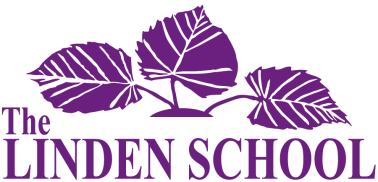 NAME OF STUDENT: ____________________________ 	DOCTOR’S NAME: ____________________________GRADE: ________   			DOCTOR’S ADDRESS: ________________________________________STUDENT’S HEALTH INSURANCE NUMBER: ___________________________________It is extremely important that the school is aware of any medical problem that a student may have, and any medication required. If this applies, please describe the condition and necessary treatment in the space below:The Linden School is a NUT–FREE environment.  Knowing that there are students who have food allergies, sometimes severe, we request that absolutely NO nuts or nut products be included in student lunches or snacks.It is the responsibility of each family to inform the school on this medical information form about any allergies.This information will be communicated to the students’ teachers and it will accompany them on any field trips.We ask that students are made aware of ingredients which may be harmful to them.We request your help in ensuring that The Linden School remains a scent- free environment.Does your daughter have allergies?  YES___   NO___If YES, to what is she allergic? ________________________________________________Please describe the type of reaction ___________________________________________Anaphylactic:  YES____   NO___[  ] I have advised my daughter to inform an adult when she begins to experience an allergic reaction. __________________________________________________________List medical devices or drugs, Advil or Tylenol, (all must be prescribed by a doctor) which student will bring from home, i.e. Epi-pen, inhalation medication, and state where student will store or carry them: ___________________________________________________________________________________ ___________________________________________________________________________________[  ] My daughter knows how to use a_____________________________________________________Has your daughter had hepatitis? YES___   NO___ If YES, describe the illness _______________________________________________________________________________________________________In the event of an emergency, the school is authorized to request emergency treatment.I, ___________________________ (Parent/Guardian) hereby consent to the disclosure of health information, which will enable the school personnel to meet my child’s needs._____________________________		____________________________Signature of Parent/Guardian			Date